Publicado en Fráncfort del Meno  el 30/06/2022 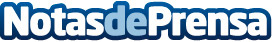 DEGIRO se convierte en el nuevo Socio Global Principal del Sevilla FCDEGIRO, una marca de flatexDEGIRO, aparecerá en las camisetas de los jugadores del Sevilla FC. Tras las experiencias positivas de flatex, una marca de flatexDEGIRO, como patrocinador principal del club de fútbol alemán Borussia Moenchengladbach, flatexDEGIRO continúa con su exitosa estrategia de patrocinio deportivo para impulsar adicionalmente el conocimiento de la marca a nivel internacionalDatos de contacto:Achim Schreck     Director de Relaciones con los Inversores y Comunicación Corporativa  +49 (0) 69 450001 0 Nota de prensa publicada en: https://www.notasdeprensa.es/degiro-se-convierte-en-el-nuevo-socio-global Categorias: Finanzas Fútbol Marketing Andalucia http://www.notasdeprensa.es